REUNION DU 14/03/2022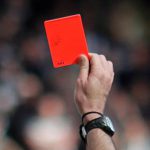 MEMBRES PRESENTS :MESSIEURS :BOUMARAF  AMARA   PRESIDENT                        11eme JOURNEE                                                DAHNOUN ABDELKRIM  MEMBREORDRE DU JOUR : Traitement  des affaires	-SAADI  LAID LICENCE N° 0447019  (DSSR) EST SUSPENDU DE  (02) DEUX MATCHS POUR FAUTE GROSSIERE-MERZOUG   YASSER                 LICENCE N° 0447022…………………………………….. (DSSR)  ……. AVERTISSEMENT-AMARA   BADREDDINE           LICENCE N° 0447023………………………………… .. (DSSR)  ……. AVERTISSEMENT-ALLAOUA   BADREDDINE        LICENCE N° 0440011………………………       …….. (WSBBS)  …  AVERTISSEMENT-MEROUANI    KAMEL               LICENCE N° 0440019………………………………….. (WSBBS)  …  AVERTISSEMENT-MERGOUD    FARID                  LICENCE N° 0440004……………………….……….. (WSBBS)  …  AVERTISSEMENT-GUETECHE    HOUSSAM          LICENCE N° 0440029……………………………..….. (WSBBS)  …    AVERTISSEMENTUN MATCH A HUIS CLOS AU CLUB DSSR ET UNE AMENDE DE 5000.00 DA POUR JET DE  PROJECTILS  SUR LE TERRAIN PANDANT LA RENCONTRE  ART 49UNE AMENDE DE 5000.00 INFLIGE  AU CLUB DSSR POUR MAUVAISE  ORGANOSATION  ART 131 DES RG -HALIMI     MENCEF                  LICENCE N° 0450001……………………………..….. (USAM)  …    AVERTISSEMENT-HABBOUDJI     TAREK             LICENCE N° 0450011……………………………..….. (USAM)  …    AVERTISSEMENT-BENMEKEN      MOUSSA        LICENCE N° 0451001………………………….…..….. (CRBH)  …    AVERTISSEMENT-CHNIKHER      OUSSAMA        LICENCE N° 0451006………………………….…..….. (CRBH)  …    AVERTISSEMENT-GAZAOUT      ZOUHIR             LICENCE N° 0451019………………………….…..….. (CRBH)  …    AVERTISSEMENT-BELKHIRI     ISMAIL                  LICENCE N° 0446020……………………………..….. (JBJ)  …    AVERTISSEMENT-KASMI     NAOUFEL                  LICENCE N° 0441011……………………………..….. (NRBBC)  AVERTISSEMENT-REHOUNI      ABDELHAKIM     LICENCE N° 0441010………………………….….       (NRBBC)  AVERTISSEMENT-AGGOUN     AISSA                  LICENCE N° 0443008……………………………..….. (DJS)  …    AVERTISSEMENT-BORDJA       RAMZI                 LICENCE N° 0445017……………………………..….. (USHD)      AVERTISSEMENT-KALLI     SEIFEDDINE                  LICENCE N° 0449029……………………………..….. (ESSR)      AVERTISSEMENT-BAGHDAD       WALID                LICENCE N° 0449001……………………………..….. (ESSR)      AVERTISSEMENT-AMEZRAR       ABDEREZAK       LICENCE N° 0442022……………………………..….. (CRBB)      AVERTISSEMENTLE PRESIDENT  DE  LA COMMISSION  A .BOUMARAF AFFAIRE N°   52  RENCONTRE   DSSR/ WSBBS  ……………… DU 11/03/2022 (S)AFFAIRE N°   53  RENCONTRE   USAM/ CRBH  ……………… DU 11/03/2022 (S)AFFAIRE N°   54  RENCONTRE   JBJ/ NRBBC  ……………… DU 11/03/2022 (S)AFFAIRE N°   55  RENCONTRE   DJS/ USHD  ……………… DU 12/03/2022 (S)AFFAIRE N°   56  RENCONTRE   ESSR/ CRBB  ……………… DU 12/03/2022 (S)